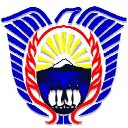 ____________________				_____________________
Firma y Aclaración U.O				Firma y Aclaración DCCORDEN DE PUBLICIDADORDEN DE PUBLICIDADORDEN DE PUBLICIDADORDEN DE PUBLICIDADORDEN DE PUBLICIDADFecha:CONTRATISTA:CUITN° Registro:MedioTipo de ModuloUnidad de Organización:Por la presente en relación al Contrato de Locación de Obra de Publicidad suscripto con el Poder Legislativo de Tierra del Fuego Antártida e Islas del Atlántico Sur, solicito proceda a la publicación en su medio de la difusión de la tarea legislativa, según el siguiente detalle:Por la presente en relación al Contrato de Locación de Obra de Publicidad suscripto con el Poder Legislativo de Tierra del Fuego Antártida e Islas del Atlántico Sur, solicito proceda a la publicación en su medio de la difusión de la tarea legislativa, según el siguiente detalle:Por la presente en relación al Contrato de Locación de Obra de Publicidad suscripto con el Poder Legislativo de Tierra del Fuego Antártida e Islas del Atlántico Sur, solicito proceda a la publicación en su medio de la difusión de la tarea legislativa, según el siguiente detalle:Por la presente en relación al Contrato de Locación de Obra de Publicidad suscripto con el Poder Legislativo de Tierra del Fuego Antártida e Islas del Atlántico Sur, solicito proceda a la publicación en su medio de la difusión de la tarea legislativa, según el siguiente detalle:Por la presente en relación al Contrato de Locación de Obra de Publicidad suscripto con el Poder Legislativo de Tierra del Fuego Antártida e Islas del Atlántico Sur, solicito proceda a la publicación en su medio de la difusión de la tarea legislativa, según el siguiente detalle:Mes calendarioCantidad de MódulosImporteImporteImporteSubtotales